GuatemalaGuatemalaGuatemalaGuatemalaJune 2025June 2025June 2025June 2025MondayTuesdayWednesdayThursdayFridaySaturdaySunday123456789101112131415161718192021222324252627282930Army DayNOTES: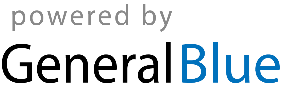 